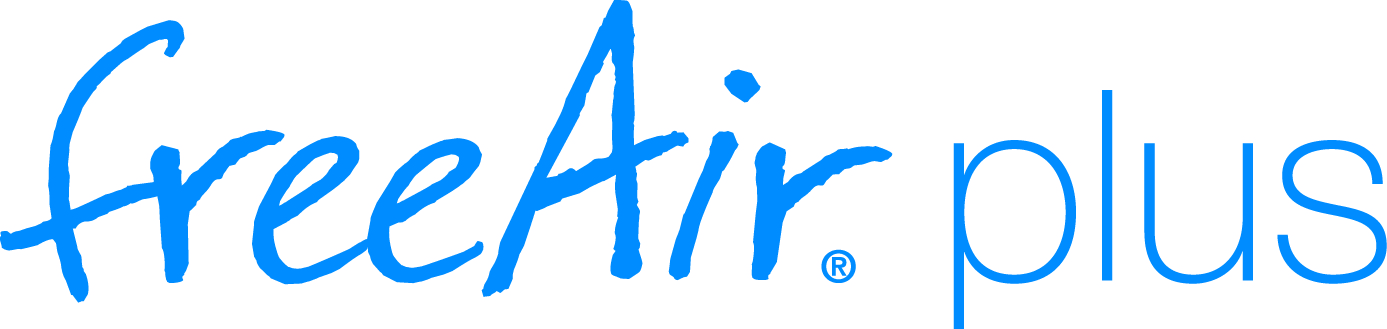 Ausschreibungstext Stand 07/2016Intelligenter aktiver Überströmer freeAir plusBedarfsgeführtes aktives Überströmelement zur Anbindung von Räumen an die Wohnraumlüftung ohne LüftungsleitungenArtikelnr. FA00.1001Funktionsweise und GeräteaufbauDer intelligente aktive Überströmer freeAir plus ist eine Ergänzung zum Außenwand-Lüftungsgerät freeAir 100. Er ermöglicht es, weitere Räume ganz ohne zusätzliche Lüftungsleitungen an die Wohnraumlüftung anzuschließen. Mittels eines sensorgesteuerten Ventilators wird verbrauchte Luft aus dem angeschlossenen Raum (z. B. Schlafzimmer) in den Außenraum (z.B. Flur) transportiert. Frische Luft strömt durch einen Spalt unter der Tür oder eine passive Überströmöffnung nach. Der Außenraum wird durch ein freeAir 100 mit frischer Luft versorgt.Ein moderner Radialventilator und die Bedarfsführung sorgen für einen äußerst ruhigen Betrieb. Zudem verfügt das Gerät über einen hohen Schalldämmwert von 33 dB. Über eine USB-Schnittstelle können Luftqualitäts- und Verbrauchsparameter ausgelesen und die Betriebssoftware freeAir Connect upgedatet werden. SteuerungDer intelligente aktive Überströmer freeAir plus verfügt über 3 Sensoren (VOC, Luftfeuchtigkeit und Temperatur), die permanent die Luftqualität im angeschlossenen Raum mit der des jeweiligen Außenraumes vergleichen und bei Bedarf automatisch für den nötigen Luftaustausch sorgen. Die Sommerkühlungs-Funktion trägt zur Regulierung der Temperatur an heißen Tagen bei. Externe Bedienelemente oder Sensorleitungen sind nicht erforderlich.EnergieeffizienzDurch die sensorgesteuerte Bedarfsführung arbeitet das Gerät sehr energieeffizient, der Stromverbrauch liegt bei durchschnittlich nur einem Watt. Denn das freeAir plus fährt bei einer hohen Luftqualität des angeschlossenen Raums (beispielsweise des tagsüber ungenutzten Schlafzimmers) die Lüftung automatisch auf ein Minimum herunter.SonstigesDie dezente Frontplatte des freeAir plus ist bestreichbar und kann individuell gestaltet werden.Technische DatenAbmessung InnenfrontWanddickeLuftstromAnschlussspannungGesamt-StromverbrauchSchalldruckpegel im RaumSchalldämm-MaßRegelungLuftstromregelungCO2-RegelungEntfeuchtungSommerkühlungTemperaturbereichFarbe25 x 25 cm10 bis 22 cm inkl. Putz
(unter 12 cm mit beiliegenden Abstandshaltern)10 bis 70 m³/h85 bis 265 V ACStandby → 0,5 W; 30 m³/h → 0,9 W;
50 m³/h → 1,4 W; 70 m³/h → 2,5 W30 m³/h → 13 dB (A) (in 1 m Entfernung);
50 m³/h → 25 dB (A);
70 m³/h → 37 dB (A)33 dB (EN ISO 10140-2; Dn, e, w)Intelligente Comfort-Regelung mit 5 LevelnAutomatisch; praktisch stufenlosAutomatischAutomatischAutomatisch0 bis +40°CFrontplatte grundiert (bestreich-, lackier- und gestaltbar)